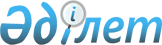 Об определении перечня должностей специалистов в области социального обеспечения, образования и культуры, являющихся гражданскими служащими и работающих в сельской местности
					
			Утративший силу
			
			
		
					Постановление акимата Жаксынского района Акмолинской области от 27 марта 2014 года № а-2/82. Зарегистрировано Департаментом юстиции Акмолинской области 14 апреля 2014 года № 4095. Утратило силу постановлением акимата Жаксынского района Акмолинской области от 1 июля 2015 года № а-5/180      Сноска. Утратило силу постановлением акимата Жаксынского района Акмолинской области от 01.07.2015 № а-5/180 (вводится в действие со дня подписания).

      Примечание РЦПИ.

      В тексте документа сохранена пунктуация и орфография оригинала.

      Сноска. Постановление с изменением, внесенным постановлением акимата Жаксынского района Акмолинской области от 30.10.2014 № а-9/409 (вводится в действие со дня официального опубликования).

      В соответствии с подпунктом 2) статьи 18, пунктом 3 статьи 238 Трудового кодекса Республики Казахстан от 15 мая 2007 года, пунктом 2 статьи 31 Закона Республики Казахстан от 23 января 2001 года "О местном государственном управлении и самоуправлении в Республике Казахстан", на основании решения Жаксынского районного маслихата от 7 февраля 2014 года № 5С-26-5 "О согласовании перечня должностей специалистов в области социального обеспечения, образования и культуры, являющихся гражданскими служащими и работающих в сельской местности", акимат Жаксынского района ПОСТАНОВЛЯЕТ:

      1. Определить перечень должностей специалистов в области социального обеспечения, образования и культуры, являющихся гражданскими служащими и работающих в сельской местности согласно приложению.

      2. Признать утратившим силу постановление акимата Жаксынского района "Об определении перечня должностей специалистов социального обеспечения, образования, культуры, работающих в аульной (сельской) местности, имеющих право на повышенные на двадцать пять процентов должностные оклады и тарифные ставки из средств бюджета Жаксынского района" от 20 февраля 2012 года № А-1/70 (зарегистрировано в Реестре государственной регистрации нормативных правовых актов № 1-13-149, опубликовано 30 марта 2012 года в газете "Жаксынский вестник").

      3. Контроль за исполнением настоящего постановления возложить на заместителя акима Жаксынского района Сейдахметову Л.Ш.

      4. Настоящее постановление вступает в силу со дня государственной регистрации в Департаменте юстиции Акмолинской области и вводится в действие со дня официального опубликования.

 Перечень должностей специалистов в области социального обеспечения, образования и культуры, являющихся гражданскими служащими и работающих в сельской местности      1. Должности специалистов социального обеспечения:

      заведующий отделением социальной помощи на дому, социальный работник, консультант по социальной работе, специалист по оценке потребности в специальных социальных услугах.

      2. Должности специалистов образования:

      руководитель и заместитель руководителя государственного учреждения, казенного предприятия, учитель всех специальностей, воспитатель, методист, музыкальный руководитель, художественный руководитель, педагог-психолог, вожатый, мастер производственного обучения, инструктор по физической культуре, преподаватель дополнительного образования, социальный педагог, дефектолог, логопед, заведующий библиотекой, библиотекарь, медицинская сестра, диетическая сестра.

      3. Должности специалистов культуры:

      руководитель государственного учреждения и казенного предприятия, заведующий библиотекой, заведующий клубом, аккомпаниатор, музыкальный руководитель, библиотекарь, библиограф, методист, хореограф.


					© 2012. РГП на ПХВ «Институт законодательства и правовой информации Республики Казахстан» Министерства юстиции Республики Казахстан
				Аким Жаксынского района

К.Суюндиков

"СОГЛАСОВАНО"

Секретарь Жаксынского

районного маслихата

Б.Джанадилов

Приложение
к постановлению акимата
Жаксынского района
от 27 марта 2014 года
№ а-2/82